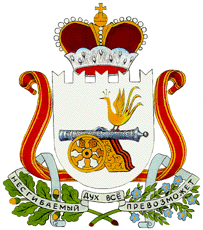 АДМИНИСТРАЦИЯ МУНИЦИПАЛЬНОГО ОБРАЗОВАНИЯ«ГЛИНКОВСКИЙ район» Смоленской областиП О С Т А Н О В Л Е Н И Еот   28 ноября  2014г.      №_414___   О      внесении                изменений в постановление Администрации муниципального образования«Глинковский район»Смоленской области от 11.12.2013 г. № 361   Администрация  муниципального образования «Глинковский район»   Смоленской      области      п о с т а н о в л я е т :          Внести следующие изменения в постановление Администрации муниципального образования «Глинковский район» Смоленской области от 11.12.2013 г. № 361 «Об утверждении муниципальной программы  «Комплексное развитие систем коммунальной инфраструктуры Глинковского сельского поселения Глинковского района Смоленской области на 2014-2020 г.г.» (ред.от 20.06.2014 № 208; от 23.09.2014 №317):           позицию «источники финансирования Программы» паспорта Программы изложить в следующей редакции:приложение №1 изложить в новой редакции (прилагается).Главы Администрациимуниципального образования                                                                                «Глинковский  район» Смоленской области                             Н.А. ШарабуровПриложение  №1                                                                                                                                     к муниципальной программе «Комплексное развитие систем коммунальной                                                                                                                 инфраструктуры                                                                                                                                                    Глинковского сельского поселения           Глинковского района Смоленской области  на 2014-2020 г.г.»Раздел 3План реализации муниципальной программы «Комплексное развитие систем коммунальной инфраструктуры Глинковского сельского поселения  Глинковского района Смоленской области» на 2014 год и плановый период 2015-2016 г.г.источники финансирования ПрограммыОбщий объем на весь период -125355,1 тыс. рублей,   в том числе:1. Федеральный бюджет   - 02. Областной бюджет      -1584,1 тыс. рублей;3. Местный бюджета        - 71,0 тыс.руб;4. Прочие средства            - 123700,0 тыс.руб; По годам:2014 год – 4855,1 тыс.рублей в том числе:областной бюджет             -1584,1 тыс. рублей;местный бюджет                 - 71,0 тыс.руб;Прочие средства                 - 3200,0 тыс.руб; 2015год                               - 600,0 тыс.руб в том числе:Прочие                                - 600,0 тыс.руб.2016 год                             -41900,0 тыс.руб. в том числе:Прочие                               - 41900,0 тыс.руб.2017 год                             - 14000,0 тыс.руб в том числе:Прочие                               - 14000,0 тыс.руб.2018 год                             -16000,0 тыс.руб в том числе:Прочие                               - 16000,0 тыс.руб.2019 год                             - 20000,0 тыс.руб.в том числе:Прочие                               - 20000,0 тыс.руб.2020 год                             - 28000,0 тыс.руб в том числе:Прочие                               - 28000,0 тыс.руб.                                                      НаименованиеИсполнитель мероприятияИсточники финансового обеспеченияОбъем средств на реализацию муниципальной программы на отчетный год и плановый период, тыс.рубОбъем средств на реализацию муниципальной программы на отчетный год и плановый период, тыс.рубОбъем средств на реализацию муниципальной программы на отчетный год и плановый период, тыс.рубОбъем средств на реализацию муниципальной программы на отчетный год и плановый период, тыс.рубПланируемое значение показателя на реализацию муниципальной программы на отчетный год и плановый периодПланируемое значение показателя на реализацию муниципальной программы на отчетный год и плановый периодПланируемое значение показателя на реализацию муниципальной программы на отчетный год и плановый периодНаименованиеИсполнитель мероприятияИсточники финансового обеспеченияВсегоОчередной финансовый год1 год планового периода2 год планового периодаОчередной финансовый год1 год планового периода2 год планового периода12345678910Основные мероприятия программы – «Комплексное развитие систем коммунальной инфраструктуры муниципального образования Глинковского сельского поселения Глинковского района Смоленской области »  - 1 этапОсновные мероприятия программы – «Комплексное развитие систем коммунальной инфраструктуры муниципального образования Глинковского сельского поселения Глинковского района Смоленской области »  - 1 этапОсновные мероприятия программы – «Комплексное развитие систем коммунальной инфраструктуры муниципального образования Глинковского сельского поселения Глинковского района Смоленской области »  - 1 этапОсновные мероприятия программы – «Комплексное развитие систем коммунальной инфраструктуры муниципального образования Глинковского сельского поселения Глинковского района Смоленской области »  - 1 этапОсновные мероприятия программы – «Комплексное развитие систем коммунальной инфраструктуры муниципального образования Глинковского сельского поселения Глинковского района Смоленской области »  - 1 этапОсновные мероприятия программы – «Комплексное развитие систем коммунальной инфраструктуры муниципального образования Глинковского сельского поселения Глинковского района Смоленской области »  - 1 этапОсновные мероприятия программы – «Комплексное развитие систем коммунальной инфраструктуры муниципального образования Глинковского сельского поселения Глинковского района Смоленской области »  - 1 этапОсновные мероприятия программы – «Комплексное развитие систем коммунальной инфраструктуры муниципального образования Глинковского сельского поселения Глинковского района Смоленской области »  - 1 этапОсновные мероприятия программы – «Комплексное развитие систем коммунальной инфраструктуры муниципального образования Глинковского сельского поселения Глинковского района Смоленской области »  - 1 этапОсновные мероприятия программы – «Комплексное развитие систем коммунальной инфраструктуры муниципального образования Глинковского сельского поселения Глинковского района Смоленской области »  - 1 этапСнижение уровня износа объектов коммунальной инфраструктуры до уровня 40%хххххх066Снижение потерь в водопроводных сетях при передаче воды потребителям до уровня 16%хххххх568Снижение затрат на производство коммунальной услуги (вода) на 34%хххххх5,75,75,7Экономия энергетических ресурсов на производство коммунальной услуги (вода) -40%хххххх5,75,75,7Оформление правоустанавливающих документов на объекты  муниципальной инженерной инфраструктуры Глинковского сельского поселения – 18 объектовАппарат Администрации МО «Глинковский район» Смоленской областиВсего1000,01000,000хххОформление правоустанавливающих документов на объекты  муниципальной инженерной инфраструктуры Глинковского сельского поселения – 18 объектовАппарат Администрации МО «Глинковский район» Смоленской областиФедеральный бюджет0000хххОформление правоустанавливающих документов на объекты  муниципальной инженерной инфраструктуры Глинковского сельского поселения – 18 объектовАппарат Администрации МО «Глинковский район» Смоленской областиОбластной бюджет0000хххОформление правоустанавливающих документов на объекты  муниципальной инженерной инфраструктуры Глинковского сельского поселения – 18 объектовАппарат Администрации МО «Глинковский район» Смоленской областиМестный бюджет0000хххОформление правоустанавливающих документов на объекты  муниципальной инженерной инфраструктуры Глинковского сельского поселения – 18 объектовАппарат Администрации МО «Глинковский район» Смоленской областиСобственные средства0000хххОформление правоустанавливающих документов на объекты  муниципальной инженерной инфраструктуры Глинковского сельского поселения – 18 объектовАппарат Администрации МО «Глинковский район» Смоленской областиПрочие1000,01000,000хххПроведение конкурсных процедур по передаче муниципальных объектов водоснабжения в концессиюАппарат Администрации МО «Глинковский район» Смоленской области---+хххВыполнение работ по проведению инвентаризации безхозяйных подземных водозаборных сооружений и разработке проекта по ликвидационному тампонажу безхозяйных подземных водозаборных скважин в Глинковском сельско м поселенииАппарат Администрации МО «Глинковский район» Смоленской областиВсего200,0200,000хххВыполнение работ по проведению инвентаризации безхозяйных подземных водозаборных сооружений и разработке проекта по ликвидационному тампонажу безхозяйных подземных водозаборных скважин в Глинковском сельско м поселенииАппарат Администрации МО «Глинковский район» Смоленской областиФедеральный бюджет0000хххВыполнение работ по проведению инвентаризации безхозяйных подземных водозаборных сооружений и разработке проекта по ликвидационному тампонажу безхозяйных подземных водозаборных скважин в Глинковском сельско м поселенииАппарат Администрации МО «Глинковский район» Смоленской областиОбластной бюджет0000хххВыполнение работ по проведению инвентаризации безхозяйных подземных водозаборных сооружений и разработке проекта по ликвидационному тампонажу безхозяйных подземных водозаборных скважин в Глинковском сельско м поселенииАппарат Администрации МО «Глинковский район» Смоленской областиМестный бюджет0000хххВыполнение работ по проведению инвентаризации безхозяйных подземных водозаборных сооружений и разработке проекта по ликвидационному тампонажу безхозяйных подземных водозаборных скважин в Глинковском сельско м поселенииАппарат Администрации МО «Глинковский район» Смоленской областиСобственные средства0000хххВыполнение работ по проведению инвентаризации безхозяйных подземных водозаборных сооружений и разработке проекта по ликвидационному тампонажу безхозяйных подземных водозаборных скважин в Глинковском сельско м поселенииАппарат Администрации МО «Глинковский район» Смоленской областиПрочие200,0200,000хххУстановка приборов учета воды, электроэнергии  на водозаборных сооруженияхАппарат Администрации МО «Глинковский район» Смоленской области, МУП «Коммунальщик»хххРазработка  ПСД на реконструкцию водопроводных сетей с водоразборными  колонками   -  5,4 км в с. ГлинкаАппарат Администрации МО «Глинковский район» Смоленской областиВсего600,00600,00хххРазработка  ПСД на реконструкцию водопроводных сетей с водоразборными  колонками   -  5,4 км в с. ГлинкаАппарат Администрации МО «Глинковский район» Смоленской областиФедеральный бюджет0000хххРазработка  ПСД на реконструкцию водопроводных сетей с водоразборными  колонками   -  5,4 км в с. ГлинкаАппарат Администрации МО «Глинковский район» Смоленской областиОбластной бюджет0000хххРазработка  ПСД на реконструкцию водопроводных сетей с водоразборными  колонками   -  5,4 км в с. ГлинкаАппарат Администрации МО «Глинковский район» Смоленской областиМестный бюджет0000хххРазработка  ПСД на реконструкцию водопроводных сетей с водоразборными  колонками   -  5,4 км в с. ГлинкаАппарат Администрации МО «Глинковский район» Смоленской областиСобственные средства0000хххРазработка  ПСД на реконструкцию водопроводных сетей с водоразборными  колонками   -  5,4 км в с. ГлинкаАппарат Администрации МО «Глинковский район» Смоленской областипрочие600,00600,00хххВыполнение работ по разработке  проектно-сметной документации  на капитальный ремонт водопроводной сети с заменой артезианской скважины и водонапорной  башни  в д. Петропавловка Глинковского сельского поселения Глинковского района Смоленской областиАппарат Администрации МО «Глинковский район» Смоленской областиВсего450,0450,000хххВыполнение работ по разработке  проектно-сметной документации  на капитальный ремонт водопроводной сети с заменой артезианской скважины и водонапорной  башни  в д. Петропавловка Глинковского сельского поселения Глинковского района Смоленской областиАппарат Администрации МО «Глинковский район» Смоленской областиФедеральный бюджет0000хххВыполнение работ по разработке  проектно-сметной документации  на капитальный ремонт водопроводной сети с заменой артезианской скважины и водонапорной  башни  в д. Петропавловка Глинковского сельского поселения Глинковского района Смоленской областиАппарат Администрации МО «Глинковский район» Смоленской областиОбластной бюджет445,5445,500хххВыполнение работ по разработке  проектно-сметной документации  на капитальный ремонт водопроводной сети с заменой артезианской скважины и водонапорной  башни  в д. Петропавловка Глинковского сельского поселения Глинковского района Смоленской областиАппарат Администрации МО «Глинковский район» Смоленской областиМестный бюджет4,54,500Выполнение работ по разработке  проектно-сметной документации  на капитальный ремонт водопроводной сети с заменой артезианской скважины и водонапорной  башни  в д. Петропавловка Глинковского сельского поселения Глинковского района Смоленской областиАппарат Администрации МО «Глинковский район» Смоленской областиСобственные средства0000Выполнение работ по разработке  проектно-сметной документации  на капитальный ремонт водопроводной сети с заменой артезианской скважины и водонапорной  башни  в д. Петропавловка Глинковского сельского поселения Глинковского района Смоленской областиАппарат Администрации МО «Глинковский район» Смоленской областипрочие0000Реконструкция водопроводных сетей  с водоразборными колонками  в с. Глинка-5,4 кмАппарат Администрации МО «Глинковский район» Смоленской областиВсего8500,0008500,0Реконструкция водопроводных сетей  с водоразборными колонками  в с. Глинка-5,4 кмАппарат Администрации МО «Глинковский район» Смоленской областиФедеральный бюджет0000Реконструкция водопроводных сетей  с водоразборными колонками  в с. Глинка-5,4 кмАппарат Администрации МО «Глинковский район» Смоленской областиОбластной бюджет0000Реконструкция водопроводных сетей  с водоразборными колонками  в с. Глинка-5,4 кмАппарат Администрации МО «Глинковский район» Смоленской областиМестный бюджет0000Реконструкция водопроводных сетей  с водоразборными колонками  в с. Глинка-5,4 кмАппарат Администрации МО «Глинковский район» Смоленской областиСобственные средства0000Реконструкция водопроводных сетей  с водоразборными колонками  в с. Глинка-5,4 кмАппарат Администрации МО «Глинковский район» Смоленской областипрочие8500,0008500,0Замена участка водопроводной сети  в с. Глинка по ул. Красная, ул. ПролетарскаяАппарат Администрации МО «Глинковский район» Смоленской областиВсего55,055,000Замена участка водопроводной сети  в с. Глинка по ул. Красная, ул. ПролетарскаяАппарат Администрации МО «Глинковский район» Смоленской областиФедеральный бюджет0000Замена участка водопроводной сети  в с. Глинка по ул. Красная, ул. ПролетарскаяАппарат Администрации МО «Глинковский район» Смоленской областиОбластной бюджет0000Замена участка водопроводной сети  в с. Глинка по ул. Красная, ул. ПролетарскаяАппарат Администрации МО «Глинковский район» Смоленской областиМестный бюджет55,055,000Замена участка водопроводной сети  в с. Глинка по ул. Красная, ул. ПролетарскаяАппарат Администрации МО «Глинковский район» Смоленской областиСобственные средства0000Замена участка водопроводной сети  в с. Глинка по ул. Красная, ул. ПролетарскаяАппарат Администрации МО «Глинковский район» Смоленской областипрочие0000Выполнение работ по капитальному ремонту водопровода по улице Калинина, ул. Пролетарская, ул. Никитенкова  в с. Глинка Смоленской областиАппарат Администрации МО «Глинковский район» Смоленской областиВсего 1150,11150,100Выполнение работ по капитальному ремонту водопровода по улице Калинина, ул. Пролетарская, ул. Никитенкова  в с. Глинка Смоленской областиАппарат Администрации МО «Глинковский район» Смоленской областиФедеральный бюджет0000Выполнение работ по капитальному ремонту водопровода по улице Калинина, ул. Пролетарская, ул. Никитенкова  в с. Глинка Смоленской областиАппарат Администрации МО «Глинковский район» Смоленской областиОбластной бюджет1138,61138,600Выполнение работ по капитальному ремонту водопровода по улице Калинина, ул. Пролетарская, ул. Никитенкова  в с. Глинка Смоленской областиАппарат Администрации МО «Глинковский район» Смоленской областиМестный бюджет11,511,500Выполнение работ по капитальному ремонту водопровода по улице Калинина, ул. Пролетарская, ул. Никитенкова  в с. Глинка Смоленской областиАппарат Администрации МО «Глинковский район» Смоленской областиСобственные средства0000Выполнение работ по капитальному ремонту водопровода по улице Калинина, ул. Пролетарская, ул. Никитенкова  в с. Глинка Смоленской областиАппарат Администрации МО «Глинковский район» Смоленской областипрочие0000Реконструкция канализационных сетей в с. Глинка, 2,0кмАппарат Администрации МО «Глинковский район» Смоленской областиВсего2000,02000,000Реконструкция канализационных сетей в с. Глинка, 2,0кмАппарат Администрации МО «Глинковский район» Смоленской областиФедеральный бюджет0000Реконструкция канализационных сетей в с. Глинка, 2,0кмАппарат Администрации МО «Глинковский район» Смоленской областиОбластной бюджет0000Реконструкция канализационных сетей в с. Глинка, 2,0кмАппарат Администрации МО «Глинковский район» Смоленской областиМестный бюджет0000Реконструкция канализационных сетей в с. Глинка, 2,0кмАппарат Администрации МО «Глинковский район» Смоленской областиСобственные средства0000Реконструкция канализационных сетей в с. Глинка, 2,0кмАппарат Администрации МО «Глинковский район» Смоленской областипрочие2000,02000,000Реконструкция муниципальной бани с пристроенной котельной  и переводом на газовое отопление  в с. ГлинкаАппарат Администрации МО «Глинковский район» Смоленской областиВсего33400,00033400,0хххРеконструкция муниципальной бани с пристроенной котельной  и переводом на газовое отопление  в с. ГлинкаАппарат Администрации МО «Глинковский район» Смоленской областиФедеральный бюджет0000хххРеконструкция муниципальной бани с пристроенной котельной  и переводом на газовое отопление  в с. ГлинкаАппарат Администрации МО «Глинковский район» Смоленской областиОбластной бюджет0000хххРеконструкция муниципальной бани с пристроенной котельной  и переводом на газовое отопление  в с. ГлинкаАппарат Администрации МО «Глинковский район» Смоленской областиМестный бюджет0000хххРеконструкция муниципальной бани с пристроенной котельной  и переводом на газовое отопление  в с. ГлинкаАппарат Администрации МО «Глинковский район» Смоленской областиСобственные средства0000хххРеконструкция муниципальной бани с пристроенной котельной  и переводом на газовое отопление  в с. ГлинкаАппарат Администрации МО «Глинковский район» Смоленской областиПрочие33400,00033400,0хххИтого  по муниципальной программе: 1 этапВсего47355,14855,1600,041900,0хххИтого  по муниципальной программе: 1 этапФедеральный бюджет0000хххИтого  по муниципальной программе: 1 этапОбластной бюджет1584,11584,100хххИтого  по муниципальной программе: 1 этапМестный бюджет71,071,000хххИтого  по муниципальной программе: 1 этапСобственные средства0000хххИтого  по муниципальной программе: 1 этапПрочие45700,03200,0600,041900,0ххх